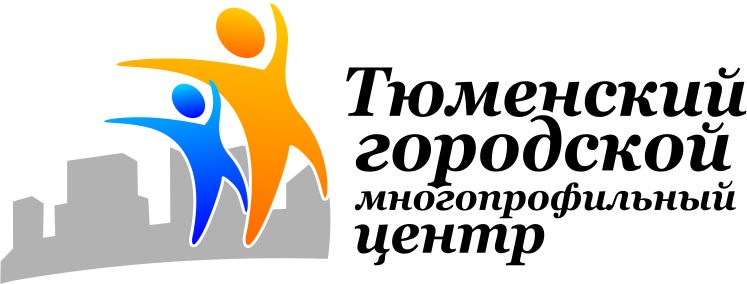 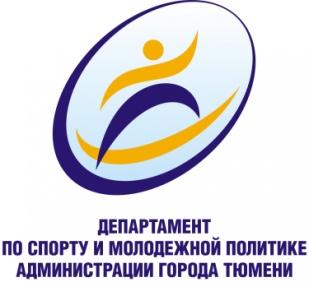 КАРТОЧКА УЧАСТНИКА ВФСК «ГТО»ФИО участника _________________________________________________ дата рождения_____________________УИН 	- 	- 		VI СТУПЕНЬ (18-24) МУЖЧИНЫVI СТУПЕНЬ (18-24) МУЖЧИНЫVI СТУПЕНЬ (18-24) МУЖЧИНЫVI СТУПЕНЬ (18-24) МУЖЧИНЫVI СТУПЕНЬ (18-24) МУЖЧИНЫVI СТУПЕНЬ (18-24) МУЖЧИНЫVI СТУПЕНЬ (18-24) МУЖЧИНЫВид испытания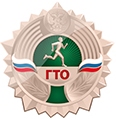 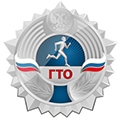 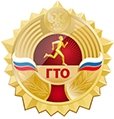 Мой результатПодпись судьиОбязательные испытания (тесты)Обязательные испытания (тесты)Обязательные испытания (тесты)Обязательные испытания (тесты)Обязательные испытания (тесты)Обязательные испытания (тесты)Обязательные испытания (тесты)1Бег на 30 м (с)4,84,64,31Бег на 60 м (с)9,08,67,91Бег на 100 м (с)14,414,113,12Бег на 3 км (мин, с)14.3013.4012.003Подтягивание из виса на высокой перекладине (кол-во раз)1012153или рывок гири 16 кг (кол-во раз)2125433или сгибание и разгибание рук в упоре лежа на полу (кол-во раз)2832444Наклон вперед из положения стоя с прямыми ногами на скамье (ниже уровня скамьи – см)+6+8+13Испытания (тесты) по выборуИспытания (тесты) по выборуИспытания (тесты) по выборуИспытания (тесты) по выборуИспытания (тесты) по выборуИспытания (тесты) по выборуИспытания (тесты) по выбору5Челночный бег 3х10 м(с)8,07,77,16Прыжок в длину с разбега (см)3703804306или прыжок в длину с места толчком двумя ногами (см)2102252407Метание спортивного снаряда весом  700 г (м)3335378Поднимание туловища из положения лежа на спине (количество раз в 1 мин)3337489Бег на лыжах на 5 км (мин, с)27.0025.3022.009Или кросс на 5 км (бег по пересеченной местности) (мин,с)26.0025.0022.0010Плавание на 50 м (мин, с)1.101.000.5011Стрельба из положения сидя с опорой локтей о стол и с упора для винтовки, дистанция 10 м (очки): из пневматической винтовки с открытым прицелом15202511Или из пневматической винтовки с диоптрическим прицелом, либо «электронного оружия»18253012Туристический поход с проверкой туристских навыков (протяженностью не менее, км)15 15 15 13Самозащита без оружия (очки)15-2021-2526-30Количество испытаний (тестов) в возрастной группеКоличество испытаний (тестов) в возрастной группе131313Количество испытаний (тестов), необходимых для получения знака отличия ВФСК «ГТО»Количество испытаний (тестов), необходимых для получения знака отличия ВФСК «ГТО»789